Муниципальное бюджетное общеобразовательное учреждение «Средняя общеобразовательная  казачья кадетская школа» Забайкальский край,    Нерчинский район, с. Знаменка ПРОВЕРОЧНАЯ РАБОТА ПО МУЗЫКЕ ЗА 1 ЧЕТВЕРТЬ                    ДЛЯ 4 КЛАССА Составила- учитель музыкиТрушина Светлана Юрьевна1.Найди соответствие и соедини стрелками.1) балалайка             а) украинский народный инструмент2) бандура                б)  русский народный инструмент3) цимбалы               в) белорусский инструмент2. Продолжи фразу.Могучая кучка – это _____________________________________________3.   Найди соответствия между композиторами, портретами и их названиями.4. Произведение, в основе которого лежит контраст звучания полного исполнительского состава и соло, называется …     а) кантатой;     б) концертом;     в) симфонией.5. Кто автор музыки  романса  «Венецианская ночь»А) М. И.  ГлинкаБ). С. РахманиновВ). П. Чайковский Какая группа музыкальных инструментов симфонического оркестра является ведущей?            а) духовые                       б) струнно-смычковые             в) ударные.7. . Выбери представителей «Могучей кучки» и подчеркни соответствующую букву.     а) М. Балакирев;     б) П. Чайковский;     в) А. Бородин;     г) Ц. Кюи;     д) М. Мусоргский;     е) Н. Римский-КорсаковВыберите инструменты,  которые входят в состав симфонического оркестра. Подпишите их названия.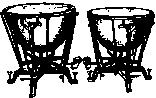 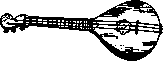 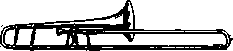 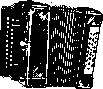 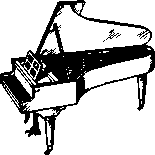 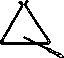 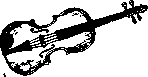 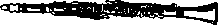 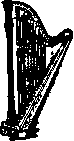 6.  Расставь буквы в соответствии в  названием костюмаА)  Белорусский национальный костюмБ) Восточный национальный костюм.В) Украинский национальный костюм                 1                                    2                                           3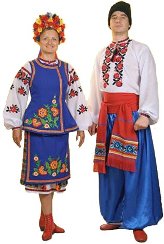 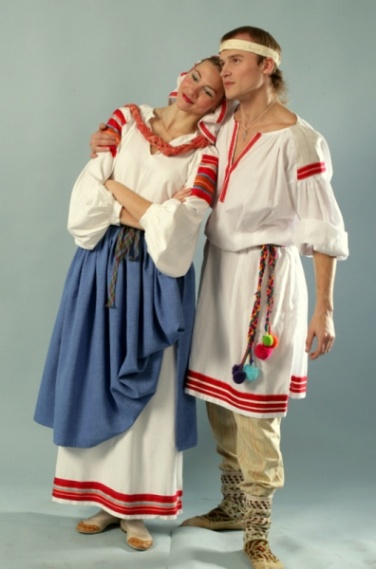 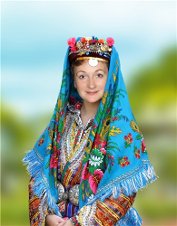                              ОТВЕТЫВопрос 1.       1-б,   2- а,  3- в Вопрос 2 -: Творческое содружество русских композиторовВопрос 3-       1- А,    2- В,    3- БВопрос 4:   4- БВопрос 5:.     АВопрос 6.       БВопрос 7.      а) М. Балакирев;     в) А. Бородин;     г) Ц. Кюи;     д) М. Мусоргский;     е) Н. Римский-КорсаковВопрос 8. Литавры,  туба,  рояль, скрипка, треугольник,  кларнет ,арфа. Вопрос 9.1-В2- А3- БПортретФамилия композитораНазвание произведения I   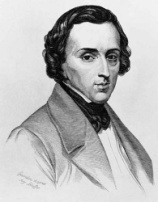 Ф. ШопенА) Первый концерт для фортепиано с оркестром;Ноктюрн ми бемольII  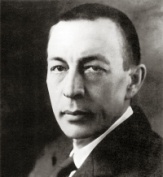 Н. Римский-КорсаковБ) Сюита «Шехеразада»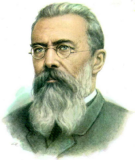 III С. РахманиновВ) Второй  концерт для фортепиано с оркестром